                                                                                                                  יט שבט תשע"ח                                                                                                                    4 פברואר 2018לכבודא.נ, הנדון:	פנייתך לפי חוק חופש המידע, התשנ"ח-1998                                                           סימוכין: פנייתך מיום 30.1.18 לאחר שבחנו את בקשתך  לקבלת המידע בעניין : נתוני המנדבים  בשירות הלאומי,  החלטנו לקבלה ולמסור לך המידע המבוקש.אנו מצרפים בזאת את המידע שהתבקש על ידך, כדלקמן:קובץ בו מפורטים מס' המתנדבים היהודים בשרות הלאומי לפי חלוקה לגופים מוכרים.קובץ בו מפורטים מס' המתנדבים מקרב בני המיעוטים  בשרות הלאומי לפי חלוקה לגופים מוכרים.                                                       בברכה,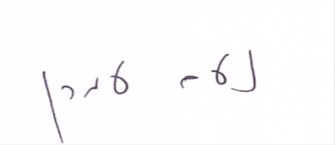                                                                         נעם עמרן, עו"ד ממונה על העמדת מידע לציבור